Структурное подразделение «Детский сад комбинированного вида«Ягодка» МБДОУ "Детский сад "Планета детства" комбинированного вида                                  Квест-игра   «Незнайка изучает сельскохозяйственные     профессии»                                       Подготовила и провела: Кувакина Т.Н.                                                      Чамзинка2022гЗадачи: 1. Образовательные:- познакомить детей с несколькими видами профессий, показать значение трудовой деятельности в жизни человека; - закреплять представления о значении и содержании труда работников сельского хозяйства (доярка, агроном, тракторист, овощевод, комбайнёр, садовод); 2.  Развивающие: - способствовать развитию связной речи, мышления, памяти, любознательности, наблюдательности;-  активизировать и обогащать словарь детей существительными, прилагательными, глаголами по теме занятия. 3. Воспитательные:- воспитывать уважение к труду людей, работающих в сельском хозяйстве- способствовать формированию понимания того, что любая профессия важна и нужна;Материалы и оборудование: карточки с заданиями, компьютер, экран, виртуальный Незнайка, карта, рули 2 шт., обручи ,овощи, ориентиры.                                           Ход НОД:1. Вступительная часть.Воспитатель ведет беседу с детьми:- Все профессии важны,Все профессии нужны.Ребята, сегодня мы с вами поговорим о мире профессий и узнаем, какие есть  сельскохозяйственные профессии.                                  (голос Незнайки из-за двери)Незнайка: Здравствуйте, ребята! Вы узнали меня?Незнайка: Ребята, я слышал вы знакомились с профессиями людей, работающих на селе.Дети: Да, знакомились. Мы знаем люди каких профессий работают на селе.Незнайка: А, вот я не знаю, как называются эти профессии. Вы научите меня?Воспитатель: Ребята, поможем Незнайке познакомиться с трудом людей на селе.Дети: Да. Поможем.Воспитатель: Я предлагаю вам поиграть в квест-игру, которая поможет познакомить Незнайку с профессиями людей, работающих на селе. Хотите поиграть в эту игру?Тогда послушайте, как мы будем играть. У меня есть карта, где отмечены станции, на которых вы будете выполнять разные задания, за каждое правильно выполненное задание вы будете получать буквы. Ну что готовы?Дети: Да!Воспитатель: Незнайка, «выходи» скорей к нам с экрана.Первая станция. Где-то здесь спрятан конверт с заданием. Чтобы его найти надо сделать пять шагов на право, один шаг на лево, шесть шагов прямо. Дети находят конверт с заданием. Слушайте задание. Загадки.Они нас кормят каждый день,Им в три утра вставать не лень,Без их заботы и сноровкиПропали б милые коровки.Их труд тяжёлый и почётный,Наград высоких все достойны.Не боятся никакой работыНаши скромные (животноводы)Ребята, как называется профессия людей которые ухаживают за  коровами?Дети: доярка и скотник.Воспитатель: Расскажите, что делает доярка?Дети: Она ухаживает за животными, доит их, кормит, содержит помещения в порядке, заботится о том, чтобы люди получали свежее и полезное молоко. Воспитатель: Что доярке понадобится для работы?Дети: Доильный аппарат, вёдра, халат.Воспитатель: Что делает скотник?Дети: Убирает помещение где живут коровки и телята. Возит сено.Воспитатель: Молодцы. Слушайте следующую загадку.Без кого не обойтись,Хоть крутись, хоть не крутись,Не бычкам и не телятам,Не коровам, поросятам,Заболел пингвин иль грачВсех излечит наш …(ветврач)Воспитатель: Что делает ветврач?Дети: Лечит животных, делает им прививки.Воспитатель: Молодцы! Отгадали загадки вот вам первые буквы (С, Е,Л,Ь)Куда же мы пойдем дальше. Давайте посмотрим карту?Находят конверт с заданием.Воспитатель: Здесь тоже загадки.Незнайка; Можно я вам  их загадаю.С утра пораньше на ногахИ все-то бедные в делах!То рацион весь рассчитать,То мясо, молоко сдавать,Везде порядок навести, отчёты вовремя свезти, и со спокойною душойЖдать результат опять большой!Они и дояры, и кормачи и техники…Со всем должны справляться…(зоотехники)Воспитатель: Ребята, что делает зоотехник?Дети: Следит за порядком. Чтобы были корма. Чтобы было много молокаНезнайка: Молодцы. Слушайте следующую загадку.Они для матушки – земли – родители,И хлеба – главные ценители!Они дискуют, сеют, пашут, убирают,И потом (от слова «пот») каждый колос поливаютВ своих машинах, как за пультом операторы,Работают в полях…(механизаторы)Воспитатель: Кто такие механизаторы?Дети: это трактористы. Трактористов еще называют механизаторы.Воспитатель: Напомните нам с Незнайкой, что они делают?Дети: Пашут, сеют, убирают урожай, чинят трактора.Воспитатель: Что им нужно для работы?Дети: Трактор, спецодежда, инструменты, чтобы чинить трактор.Воспитатель: Посмотрите здесь буквы ( С,К,О)  .Куда нам дальше идти?Дети: Давайте посмотрим карту.3.Воспитатель: Вот мы с вами пришли на следующую станцию.Станция «Вопрос –ответ».Пашет землю — пахарь, землепашец.Работает на тракторе – тракторист.Работает на комбайне – комбайнёр.Выращивает хлеб – хлебороб.Воспитатель: Молодцы! Буквы (Х, О,З, Я)..Я вам предлагаю поиграть в игру « Вершки корешки»4. Воспитатель: Ребята, посмотрите экран и назовите профессии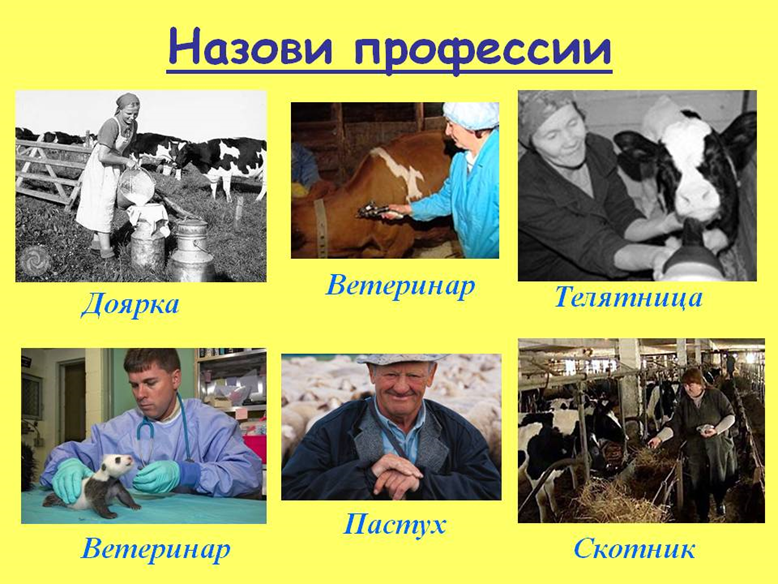 Молодцы, Вот вам буквы(Й,С, Т,В)-Куда нам дальше идти?5.Станция  « Загадки»Специалист это отличный!Руководство знает лично.С утра до ночи на полеНету никому покоя!Работяги уважают:С полей камни убирают,Сеют, пашут, боронят,Без дела, в общем, не сидят,Речь идёт сейчас о ком?Ну конечно…(агроном)Воспитатель: Ребята, еще раз скажите Незнайке, что делает агроном?Дети: Это человек, который знает, как получить хороший урожай зерна, овощей. Агроном определяет, какие полевые работы и в какое время нужно проводить, какие овощи, злаки следует выращивать, как ухаживать за ними, как бороться с вредными насекомыми. Он руководит выполнением этих работ.Воспитатель: Молодцы! Вот вам буквы (Е,Н,Н,Ы,Е). Куда нам дальше идти?Дети вместе с воспитателем и Незнайкой смотрят карту, определяют путь.6.Воспитатель . Станция  «Назови профессию». Я буду бросать мяч и произносить фразу, а вы подумайте и быстро отвечайте, человек какой профессии это говорит, бросайте мяч обратно.Пора высаживать рассаду помидоров в теплицу. (Овощевод.)Мне надо вспахать большое поле. (Тракторист.)Готовлю комбайн к работе. (Комбайнёр.)В моём тракторе заглох двигатель. (Тракторист.)От дождя весь овёс полёг. (Агроном)Пора разнести сено по кормушкам. (Скотник)Наступило время дойки. (Доярка)Надо подогреть молоко для телят (Телятница)Воспитатель: Молодцы! Вот вам буквы (П,Р, О ) .7 .Воспитатель: Следующая  станция  Игровая. Игра-эстафета «Трактористы»  Дети делятся на команды, по очереди, бегут к обручу, берут один овощ кладут его в ведро и возвращаются к команде, кладут «овощ» в корзинку.Воспитатель: Молодцы! Вот вам буквы (Ф,Е, С,) Куда нам дальше идти?Дети вместе с воспитателем и Незнайкой смотрят карту, определяют путь.8. Следующая станция « Кто чем управляет»Водитель – грузовикомКомбайнер – комбайномТракторист – трактором.После выполнения задания дети получают буквы (С, И, И).Воспитатель: Молодцы! Посмотрите сколько много букв вы собрали. Какое длинное слово получилось. Воспитатель читает – «Сельскохозяйственные профессии».Да ребята, все профессии, которые мы с вами вспомнили можно объединить   одним словом сельскохозяйственные профессии.Ребята, вам понравилось играть? Ответы детей.Итоговый этап.Ребята, что нового узнали?Вы сегодня были молодцы и справились со всеми заданиями.  Рассказали Незнайке о  сельскохозяйственных профессиях.Незнайка: Спасибо вам ребята! Я сегодня узнал много нового.